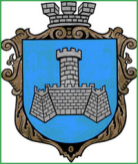 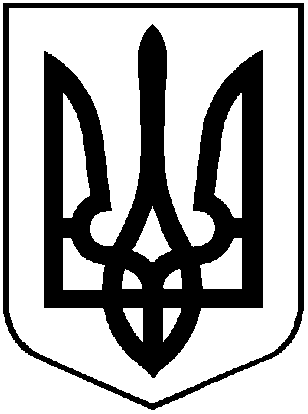 УКРАЇНАХМІЛЬНИЦЬКА МІСЬКА РАДАВІННИЦЬКОЇ ОБЛАСТІВиконавчий комітетР І Ш Е Н Н ЯВід                    2023 року                                                                                                         № Про внесення змін до рішенняВиконавчого комітету Хмільницької міської ради від 12.01.2023 року №15«Про уповноваження працівників виконавчих органівміської ради на складання протоколів про адміністративні правопорушення (нова редакція)» У зв’язку із кадровими змінами у виконавчих органах Хмільницької  міської ради, враховуючи службову записку начальника Управління житлово-комунального господарства та комунальної власності Хмільницької міської ради Галини КИЄНКО від 19.06.2023р. №2457/01-18, відповідно до вимог ст.254, ст. 255 Кодексу України про адміністративні правопорушення,  керуючись ст. 38, ст.59 Закону України «Про місцеве самоврядування в Україні», виконавчий комітет  Хмільницької міської радиВИРІШИВ:      1.   Внести зміни до рішення Виконавчого комітету Хмільницької  міської ради від 12.01.2023 року №15 «Про уповноваження працівників виконавчих органів міської ради на складання протоколів про адміністративні  правопорушення (нова редакція)»,  а саме:  підпункт 1.2 рішення викласти в новій  редакції:            «1.2  ст.152 КУпАП: Можаровського В’ячеслава Анатолійовича – головного спеціаліста відділу житлово-комунального господарства управління житлово-комунального господарства та комунальної власності Хмільницької міської ради, Бабія Володимира Миколайовича – головного спеціаліста – юриста Управління житлово-комунального господарства та комунальної власності Хмільницької міської ради, Магулка Дмитра Сергійовича – провідного спеціаліста відділу житлово-комунального господарства управління житлово-комунального господарства та комунальної власності Хмільницької міської ради, Король Альону Михайлівну – провідного спеціаліста управління містобудування та архітектури Хмільницької міської ради;  Брилянта Олега Валерійовича – інспектора з питань благоустрою Управління житло-комунального господарства та комунальної власності Хмільницької міської ради».           2.  Підпункт 1.2 у попередній редакції визнати таким, що втратив чинність.           3. Загальному відділу міської ради у документах постійного зберігання, зазначити факт та підставу внесення змін, та втрату чинності зазначених у пункті 1 цього рішення.           4. Контроль за виконанням цього рішення покласти на заступника міського голови з питань діяльності виконавчих органів міської ради Сергія РЕДЧИКА.Міський голова                                                                     Микола ЮРЧИШИН